MOHRRÜBEN- (KAROTTEN-)MUFFINSZutaten300 g Mohrrüben (Karotten)40 g Pecan-, Wal- oder Haselnüsse250 g Mehl2 Tl Backpulver180 g Zucker1 Prise Salz½ Tl Zimt60 ml Pflanzenöl1 EiVorbereitungMohrrüben (Karotten)	waschen, schälen und raspeln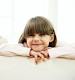 Backofen auf 180° C vorheize					Nüsse hackenMuffinformen mit Papierförmchen auslegen oder jeweils 2 Papierförmchen ineinanderstecken und auf einem Backblech verteilen.Frischkäse mit Puderzucker und Vanillezucker verrühren. ZubereitungMehl, Backpulver, Zucker, Salz und Zimt verrühren.Öl, Ei, Karotten und Nüsse zugeben.Die Förmchen zur Hälfte mit Teig füllen.Blech mit den Förmchen in den Ofen schieben und 15- 20 Min. backen lassen.Aus dem Ofen nehmen und abkühlen lassen.Glasur mit einem Pinsel auf die kühlen Muffins streichen. Was Kindergartenkinder tun können und dazu brauchen sie:Mohrrüben (Karotten)	waschen, raspeln					Raspel, Schüssel	Nüsse hacken									Wiegemesser, BrettMuffinformen vorbereitenMuffinglasur rühren und auf die gebackenen Muffins verteilen.			PinselGEMÜSE – POMMESZutaten500g Mohrrüben/ Karotten500g Pastinaken oder Kürbis500g Kartoffeln (festkochend)3-4 El SonnenblumenölSalzFür die Dips1 Avocado50 g SchlagsahneZitronensaftSalz, Pfeffer150g passierte Tomaten1 Becher Joghurt1 kleine GurkeVorbereitungBackofen auf 220° C vorheizenBackblech mit Backpapier oder „Cross und Frit- Papier“ auslegenGemüse und Kartoffeln waschen und schälenGemüse und Kartoffeln in lange Stifte schneidenGurke raspelnund etwas salzenZubereitungGemüse und Kartoffelstäbchen mit Öl gründlich mischen, salzen und auf dem Backblech verteilen, in den Ofen schieben und 40 Min. backenAvocado halbieren, Kern entfernen und das Fruchtfleisch herauslösen.Avocadofleisch mit Zitronensaft, Salz, Sahne und etwas Pfeffer verrühren. Soße in ein Schälchen füllen.Tomatenpüree mit Zucker, Salz und Pfeffer verrühren und abschmecken. Soße in ein Schälchen füllen.Joghurt mit der Gurke verrühren, mit Salz und Pfeffer abschmecken.Gemüse - Pommes mit den Soßen servieren.Was Kindergartenkinder tun können und dazu brauchen sie:Gemüse und Kartoffeln waschen					Schüssel	Geschältes Gemüse und Kartoffeln in Stifte schneiden			Wiegemesser, BrettAvocadosoße rühren							Schüssel, GabelTomatensoße rühren							Schüssel, LöffelBegleitprogramm für die Kindergartengruppen:					 Holzkisten mit Blumenerde füllen und Mohrrüben säen. (Evtl. Saatbänder)Mohrrüben zeichnenAus Mohrrübenscheiben mit kleinen Keksfomen Tiere o.ä. ausstechen und für Suppeneinlage verwenden.